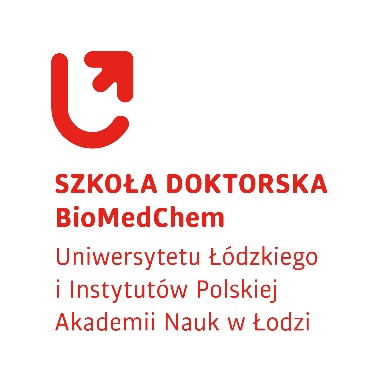  „Ramowe kryteria ewaluacji opieki naukowej” do Uchwały nr 2/2022 Rady SD BioMedChem UŁ i Instytutów Polskiej Akademii Nauk w Łodzi z dn. 07.06.2022 r. Ramowe kryteria ewaluacji opieki naukowejw Szkole Doktorskiej BioMedChem UŁ i Instytutów Polskiej Akademii Nauk w ŁodziZgodnie z wykazem obowiązków promotorów oraz promotora pomocniczego zawartym w Regulaminie SD BioMedChem UŁ i Instytutów Polskiej Akademii Nauk w Łodzi § 5 ust. 9*                    oraz § 5 ust. 10*, w trakcie oceny śródokresowej opieka naukowa podlega ewaluacji w trzech zasadniczych obszarach:1) merytorycznego i metodycznego wspierania doktoranta w jego pracy naukowej oraz obowiązkach dydaktycznych;2) opracowywaniu z doktorantem wymaganych przez regulamin szkoły dokumentów określających jego plany badawcze (Indywidualny Plan Badawczy - IPB) 3) dokonywania oceny rozwoju naukowego doktoranta poprzez coroczne przedstawianie pisemnej opinii, odnoszącej się do stopnia realizacji IPB oraz zakresu i stopnia realizacji zakładanych w nim efektów uczenia się, a także przypisanie efektów uczenia się do każdego elementu podlegającego ocenie w składanym corocznie arkuszu oceny doktoranta (AOD).Ewaluacja opieki naukowej w obszarze pierwszym odbywa się w sposób pośredni, poprzez weryfikację osiągnięć doktoranta, w tym w szczególności ocenę stopnia realizacji IPB.Ewaluacja opieki naukowej w obszarze drugim i trzecim odbywa się w sposób bezpośredni, poprzez ocenę składanej przez doktoranta dokumentacji (IPB, AOD), w tym w szczególności Indywidualnego Planu Badawczego, a także jakości wydawanych przez promotora lub promotorów albo promotora i promotora pomocniczego opinii i ich zgodności z rzeczywistymi postępami doktoranta. Przy ewaluacji opieki naukowej Komisja bierze pod uwagę treść rozmowy ewaluacyjnej z doktorantem. Komisja ewaluacyjna sporządza protokół ewaluacji opieki naukowej zgodnie z załączonym wzorem (Protokół nr 2 posiedzenia Komisji ewaluacyjnej ds. oceny opieki naukowej) i przekazuje go Dyrektorowi Szkoły w ciągu 3 dni od daty przeprowadzenia rozmowy ewaluacyjnej z doktorantem. Warunkiem zakończenia wynikiem pozytywnym oceny opieki naukowej przez promotora lub promotorów albo promotora i promotora pomocniczego jest uzyskanie pozytywnej oceny wszystkich trzech elementów. * Regulamin SD BioMedChem UŁ i Instytutów Polskiej Akademii Nauk w Łodzi§ 5OPIEKA NAUKOWA9. Do obowiązków promotora należą w szczególności:1) opracowanie z doktorantem IPB;2) wspieranie doktoranta w samodzielnej pracy badawczej;3) zabezpieczenie finansowania badań lub wspieranie doktoranta w pozyskiwaniuśrodków finansowych na ich realizację;4) udzielanie doktorantowi niezbędnej pomocy merytorycznej i metodycznej w pracynaukowej;5) pomoc w organizacji warsztatu badawczego;6) udzielanie wskazówek metodycznych i pomoc w zdobywaniu doświadczeńdydaktycznych;7) dokonywanie corocznej oceny rozwoju naukowego doktoranta, w postaci pisemnejopinii, o której mowa w § 7 ust. 1 pkt 3 Regulaminu odnoszącej się do stopniarealizacji IPB oraz zakresu i stopnia osiąganych efektów uczenia się zakładanychw IPB;8) przypisanie efektów uczenia się do każdego elementu podlegającego oceniew arkuszu oceny doktoranta, o którym mowa w § 7 ust. 1 pkt 1 Regulaminu;9) uchylony;10) wybór i przedstawianie do zatwierdzenia Dyrektorowi przedmiotów objętych IOK;11) opiniowanie wszelkich wniosków doktoranta dotyczących przebiegu kształcenia;12) opiniowanie wniosku doktoranta o przedłużenie terminu złożenia rozprawydoktorskiej;13) wnioskowanie do Dyrektora o skreślenie z listy doktorantów w przypadkach,o których mowa w § 12 ust. 2 pkt 1 i 2 Regulaminu; wniosek wymaga uzasadnienia.10. Do obowiązków promotora pomocniczego należą w szczególności:1) pomoc w procesie planowania badań, ich realizacji i analizy wyników w czasieprzygotowywania rozprawy doktorskiej;2) opiniowanie IPB;3) udzielanie doktorantowi niezbędnej pomocy merytorycznej i metodycznej w pracynaukowej.